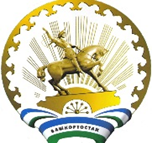 Р Е Ш Е Н И Е20 июня  2024 года                                                                              №101/2-5с. ЧекмагушО формировании комиссии по поступлению и выбытию материальных ценностей в период подготовки и проведения выборов Главы Республики Башкортостан в 2024 году            В соответствии со статьями 25 и 73 Кодекса Республики Башкортостан о выборах, в целях выбытия материальных ценностей, полученных и израсходованных при подготовке и проведении выборов Главы Республики Башкортостан в 2024 году (далее – выборы) территориальная избирательная комиссия муниципального района Чекмагушевский  район Республики Башкортостан решила:            сформировать комиссию по поступлению и выбытию материальных ценностей в период подготовки и проведения выборов в следующем составе:Председатель комиссии – заместитель председателя ТИК Рахимова Рима Римовна;          Члены комиссии: – член ТИК Хазгалиева Альбина Ахатовна;		                    -  член ТИК Мусин Риф Хабибрахманович.территориальная избирательная комиссия муниципального района чекмагушевский районреспублики башкортостанБАШҠОРТОСТАН РЕСПУБЛИКАҺЫ саҠмаҒош районымуниципаль РАЙОНЫНЫҢ ТЕРРИТОРИАЛЬҺАЙЛАУ КОМИССИЯҺЫПредседатель                                   М.М.Гимаева          Секретарь                                                                                        Д.Ф.Шаймуратова                              